Aim Early Idaho NewsblastSpecial EditionAim Early Idaho institute INFANT MENTAL HEALTH INSTITUTE AGENDAOctober 29-30, 2019Holiday Inn Boise Airport2970 W Elder StreetBoise ID  83705TUESDAY	October 29, 20198:00- 8:30	Registration and Sign-in8:30- 8:45	Welcome			Phyllis Vernon			President, Aim Early Idaho 8:45- 10:15	Keynote Address: Infant Mental Health and the Value of RelationshipsMindy Kronenberg, PhD IMH-E® Infant Mental Health Mentor-Clinical10:15- 10:30	Stretch Break10:30-12:00	Infant Mental Health and the Value of Relationships (continued)Mindy Kronenberg, PhD IMH-E® Infant Mental Health Mentor-Clinical12:00- 1:00	Lunch and Aim Early Idaho Annual Meeting1:00- 2:30	Keynote Address: The Impact of Trauma on Infant Mental HealthMindy Kronenberg, PhD IMH-E® Infant Mental Health Mentor-Clinical2:30- 2:45	Stretch Break2:45-4:00	The Impact of Trauma on Infant Mental Health (continued)Mindy Kronenberg, PhD IMH-E® Infant Mental Health Mentor-Clinical4:00- 4:30	Evaluation and Closing 			Aim Early Idaho Board Member INFANT MENTAL HEALTH INSTITUTE AGENDAOctober 29-30, 2019Holiday Inn Boise Airport2970 W Elder StreetBoise ID  83705WEDNESDAY	October 30, 20198:00-8:30	Registration and Sign-in8:30-10:00	Breakout Sessions (A) and (B)		A.     Reflective Supervision/Consultation in Practice Mindy Kronenberg, PhD IMH-E® Infant Mental Health Mentor-Clinical		B.    Grief and Loss in Early Childhood: Multiple PerspectivesLeah Niezwaag, LCSW IMH-E® Infant Mental Health Specialist10:00-10:15 Stretch Break10:15-11:45 Breakout Sessions (C) and (D)		C.     Reflective Supervision/Consultation in PracticeMindy Kronenberg, PhD IMH-E® Infant Mental Health Mentor-Clinical		D.    Grief and Loss in Early Childhood: Multiple PerspectivesLeah Niezwaag, LCSW IMH-E® Infant Mental Health Specialist11:45-1:30	Networking Lunch1:30–2:30 	Keynote Address: Reflective Supervision/Consultation in PracticeMindy Kronenberg, PhD IMH-E® Infant Mental Health Mentor-Clinical2:30-2:45 	Stretch Break2:45-4:00 	Keynote Address: Reflective Supervision/Consultation in Practice (continued)4:00-4:30	Evaluation and ClosingAim Early Idaho Board MemberTraining Objectives		Mindy’s Presentation:As a result of participating in this 2-day training, participants will be able to: •	Define attachment relationships •	Understand the impact of trauma and stress on relationships•	Recognize concerns in relationships•	Know how to help support infants, toddlers and caregivers impacted by stress and trauma•	Know how to take care of self•	Differentiate reflective, clinical, and administrative supervision.•	Describe characteristics/skills of the reflective supervisor and reflective supervisee.•	List 6 essential elements of reflective supervision as defined by Watson et al. (2016).	Leah’s presentation: •	Participants will begin to understand on how grief and loss appears in the caregiving relationship.•	Participants will begin to understand how grief and loss presents for young children, birth to three.•	Participants will learn infant mental health principles that will inform their work with families.•	Participants will gain understanding of infant mental health practices in joining with families.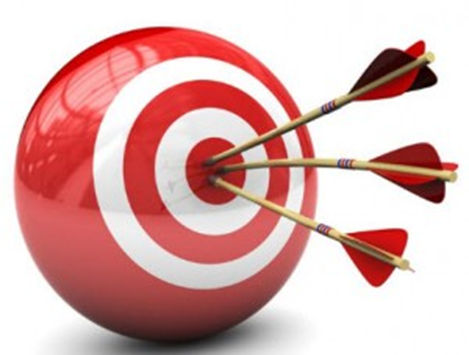 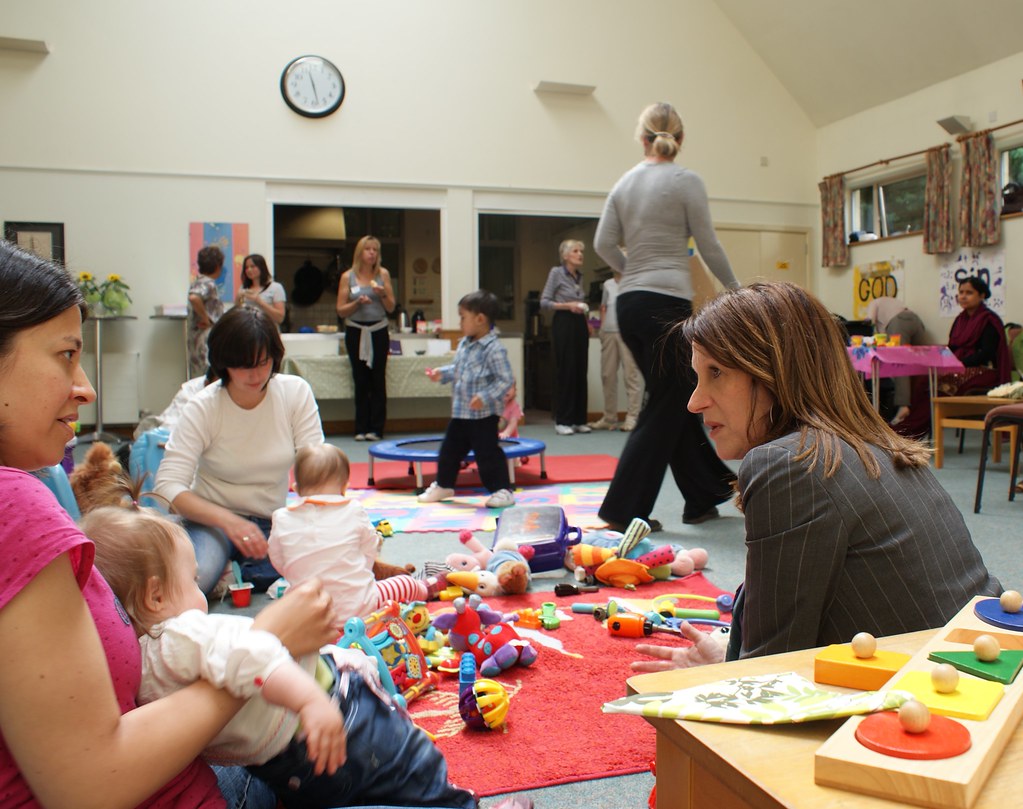 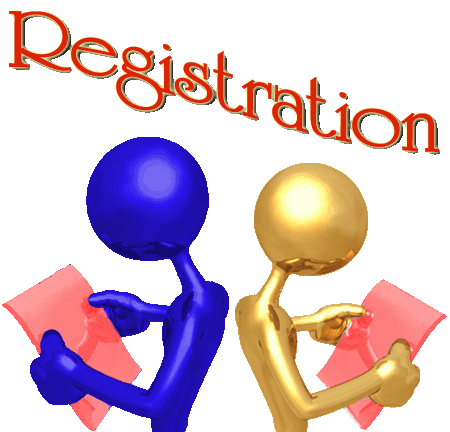 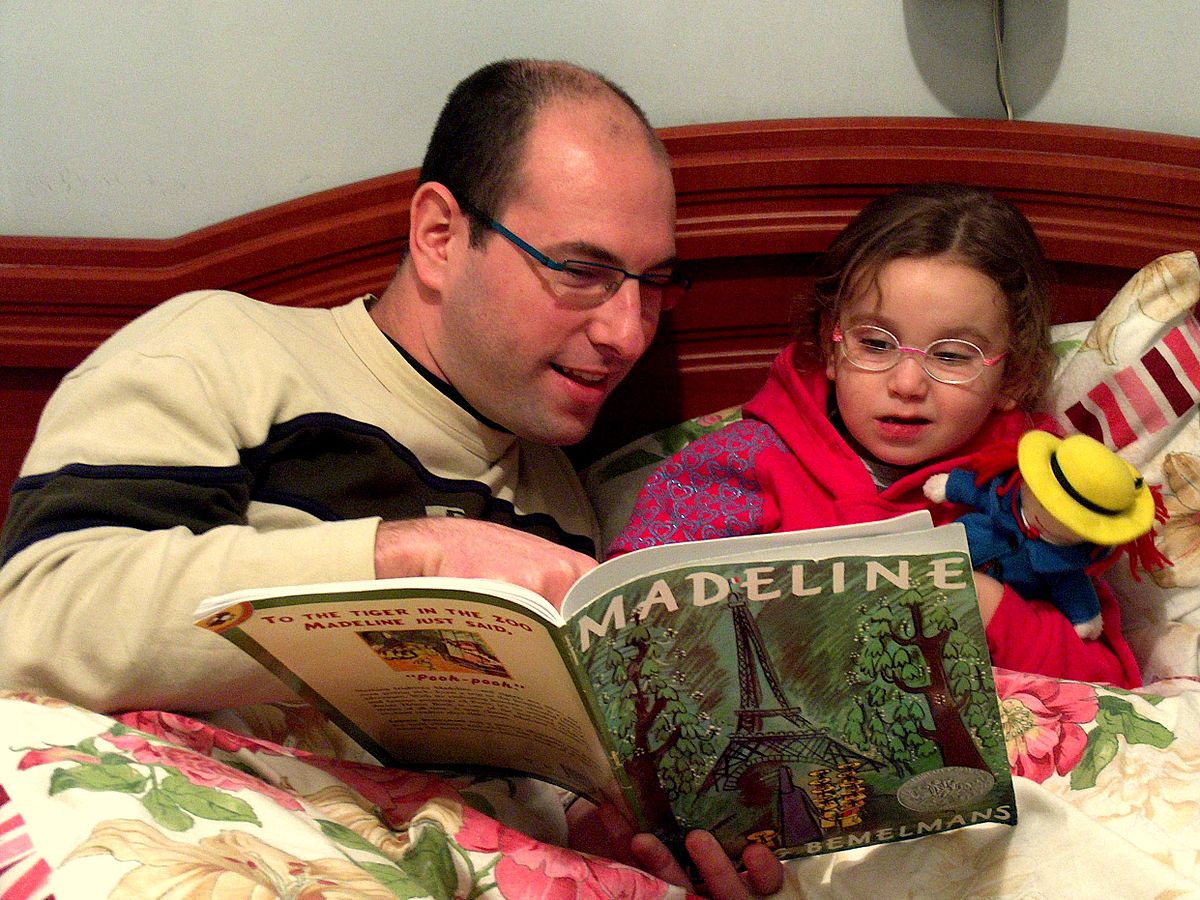 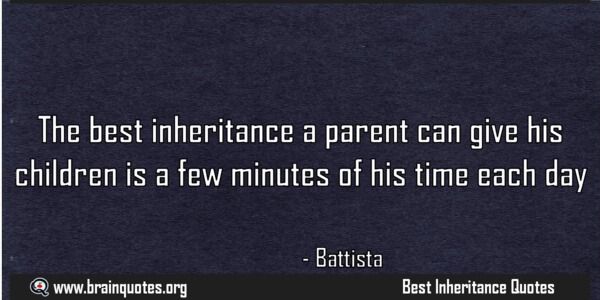 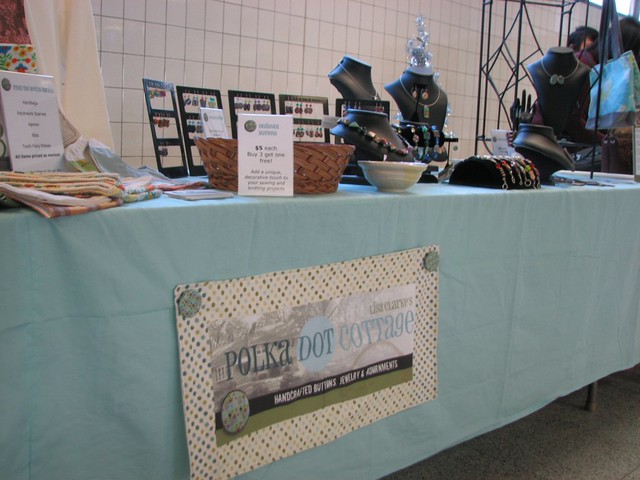 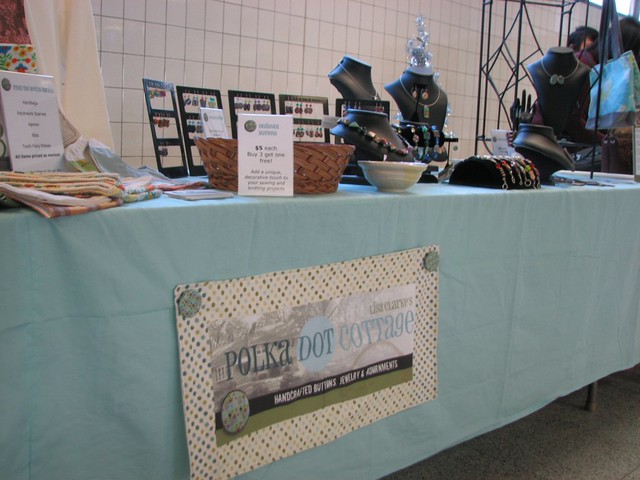 